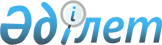 О внесении изменений и дополнений в решение Каргалинского районного маслихата от 24 декабря 2020 года № 529 "Об утверждении Каргалинского районного бюджета на 2021-2023 годы"Решение Каргалинского районного маслихата Актюбинской области от 31 августа 2021 года № 57. Зарегистрировано в Министерстве юстиции Республики Казахстан 6 сентября 2021 года № 24236
      РЕШИЛ:
      1. Внести в решение Каргалинского районного маслихата "Об утверждении Каргалинского районного бюджета на 2021-2023 годы" от 24 декабря 2020 года № 529 (зарегистрированное в Реестре государственной регистрации нормативных правовых актов № 7901) следующие изменения и дополнения:
      пункт 1 изложить в новой редакции:
      "1. Утвердить Каргалинский районный бюджет на 2021-2023 годы согласно приложениям 1, 2 и 3 соответственно, в том числе на 2021 год в следующих объемах:
      1) доходы – 5 684 278,4 тысяч тенге, в том числе:
      налоговые поступления – 752 433 тысяч тенге;
      неналоговые поступления – 42 450 тысяч тенге;
      поступления от продажи основного капитала – 5 480 тысяч тенге;
      поступления трансфертов – 4 883 915,4 тысяч тенге;
      2) затраты – 5 865 006,1 тысяч тенге;
      3) чистое бюджетное кредитование – 35 631 тысяч тенге, в том числе:
      бюджетные кредиты – 76 884 тысяч тенге;
      погашение бюджетных кредитов – 41 253 тысяч тенге;
      4) сальдо по операциям с финансовыми активами – 0 тенге, в том числе:
      приобретение финансовых активов – 0 тенге;
      поступления от продажи финансовых активов государства – 0 тенге;
      5) дефицит (профицит) бюджета – -216 358,7 тысяч тенге;
      6) финансирование дефицита (использование профицита) бюджета – 216 358,7 тысяч тенге, в том числе:
      поступление займов – 76 884 тысяч тенге;
      погашение займов – 41 253,6 тысяч тенге;
      используемые остатки бюджетных средств – 180 728,3 тысяч тенге.";
      пункт 6:
      дополнить подпунктами 10), 11), 12) следующего содержания:
      "10) проектирование, развитие и (или) обустройство инженерно-коммуникационной инфраструктуры;
      11) развитие социальной и инженерной инфраструктуры в сельских населенных пунктах в рамках проекта "Ауыл-Ел бесігі";
      12) капитальный и средний ремонт автомобильных дорог районного значения и улиц населенных пунктов.".
      2. Приложение 1 указанного решения изложить в новой редакции согласно приложению к настоящему решению.
      3. Настоящее решение вводится в действие с 1 января 2021 года. Бюджет Каргалинского района на 2021 год
					© 2012. РГП на ПХВ «Институт законодательства и правовой информации Республики Казахстан» Министерства юстиции Республики Казахстан
				
      Секретарь Каргалинского 
районного маслихата 

С. Аманжолов
Приложение к решению Каргалинского районного маслихата от 31 августа 2021 года № 57Приложение 1 к решению Каргалинского районного маслихата от 24 декабря 2020 года № 529
Категория
Категория
Категория
Категория
Категория
Сумма, 
тысяч тенге
Класс
Класс
Класс
Класс
Сумма, 
тысяч тенге
Подкласс
Подкласс
Подкласс
Сумма, 
тысяч тенге
Специфика
Специфика
Сумма, 
тысяч тенге
Наименование
Сумма, 
тысяч тенге
I. Доходы
5684278,4
1
Налоговые поступления
752433
01
Подоходный налог
287441
1
Корпоративный подоходный налог
36984
2
Индивидуальный подоходный налог
250457
03
Социальный налог
243000
1
Социальный налог
243000
04
Hалоги на собственность
189200
1
Hалоги на имущество
187000
3
Земельный налог
2200
05
Внутренние налоги на товары, работы и услуги
30992
2
Акцизы
7200
3
Поступления за использование природных и других ресурсов
19900
4
Сборы за ведение предпринимательской и профессиональной деятельности
3892
08
Обязательные платежи, взимаемые за совершение юридически значимых действий и (или) выдачу документов уполномоченными на то государственными органами или должностными лицами
1800
1
Государственная пошлина
1800
2
Неналоговые поступления
42450
01
Доходы от государственной собственности
29758
1
Поступления части чистого дохода государственных предприятий
20961
5
Доходы от аренды имущества, находящегося в государственной собственности
8659
7
Вознаграждения по кредитам, выданным из государственного бюджета
98
9
Прочие доходы от государственной собственности
40
04
Штрафы, пени, санкции, взыскания, налагаемые государственными учреждениями, финансируемыми из государственного бюджета, а также содержащимися и финансируемыми из бюджета (сметы расходов) Национального Банка Республики Казахстан 
600
1
Штрафы, пени, санкции, взыскания, налагаемые государственными учреждениями, финансируемыми из государственного бюджета, а также содержащимися и финансируемыми из бюджета (сметы расходов) Национального Банка Республики Казахстан, за исключением поступлений от организаций нефтяного сектора и в Фонд компенсации потерпевшим
600
06
Прочие неналоговые поступления
12092
1
Прочие неналоговые поступления
12092
3
Поступления от продажи основного капитала
5480
03
Продажа земли и нематериальных активов
5480
1
Продажа земли
3080
2
Продажа нематериальных активов
2400
4
Поступления трансфертов 
4883915,4
02
Трансферты из вышестоящих органов государственного управления
4883915,4
2
Трансферты из областного бюджета
4883915,4
Функциональная группа
Функциональная группа
Функциональная группа
Функциональная группа
Функциональная группа
Функциональная группа
Сумма, 
тысяч тенге
Функциональная подгруппа
Функциональная подгруппа
Функциональная подгруппа
Функциональная подгруппа
Функциональная подгруппа
Сумма, 
тысяч тенге
Администратор бюджетных программ
Администратор бюджетных программ
Администратор бюджетных программ
Администратор бюджетных программ
Сумма, 
тысяч тенге
Программа
Программа
Программа
Сумма, 
тысяч тенге
Подпрограмма
Подпрограмма
Сумма, 
тысяч тенге
Наименование
Сумма, 
тысяч тенге
II. Затраты
5865006,1
01
Государственные услуги общего характера
492526
1
Представительные, исполнительные и другие органы, выполняющие общие функции государственного управления
195779
112
Аппарат маслихата района (города областного значения)
27598
001
Услуги по обеспечению деятельности маслихата района (города областного значения)
27490
003
Капитальные расходы государственного органа
108
122
Аппарат акима района (города областного значения)
168181
001
Услуги по обеспечению деятельности акима района (города областного значения)
129571
003
Капитальные расходы государственного органа
4775
113
Целевые текущие трансферты нижестоящим бюджетам
33835
2
Финансовая деятельность
75278
452
Отдел финансов района (города областного значения)
75278
001
Услуги по реализации государственной политики в области исполнения бюджета и управления коммунальной собственностью района (города областного значения)
28845
010
Приватизация, управление коммунальным имуществом, постприватизационная деятельность и регулирование споров, связанных с этим
140
018
Капитальные расходы государственного органа
68
113
Целевые текущие трансферты нижестоящим бюджетам
46225
5
Планирование и статистическая деятельность
22701
453
Отдел экономики и бюджетного планирования района (города областного значения)
22701
001
Услуги по реализации государственной политики в области формирования и развития экономической политики, системы государственного планирования
22638
004
Капитальные расходы государственного органа
63
9
Прочие государственные услуги общего характера
198768
454
Отдел предпринимательства и сельского хозяйства района (города областного значения)
29572
001
Услуги по реализации государственной политики на местном уровне в области развития предпринимательства и сельского хозяйства
29262
007
Капитальные расходы государственного органа
310
458
Отдел жилищно-коммунального хозяйства, пассажирского транспорта и автомобильных дорог района (города областного значения)
169196
001
Услуги по реализации государственной политики на местном уровне в области жилищно-коммунального хозяйства, пассажирского транспорта и автомобильных дорог
13781
013
Капитальные расходы государственного органа
34
113
Целевые текущие трансферты нижестоящим бюджетам
155381
02
Оборона
19334
1
Военные нужды
1541
122
Аппарат акима района (города областного значения)
1541
005
Мероприятия в рамках исполнения всеобщей воинской обязанности
1541
2
Организация работы по чрезвычайным ситуациям
17793
122
Аппарат акима района (города областного значения)
17793
006
Предупреждение и ликвидация чрезвычайных ситуаций масштаба района (города областного значения)
8454
007
Мероприятия по профилактике и тушению степных пожаров районного (городского) масштаба, а также пожаров в населенных пунктах, в которых не созданы органы государственной противопожарной службы
9339
03
Общественный порядок, безопасность, правовая, судебная, уголовно-исполнительная деятельность
2529
9
Прочие услуги в области общественного порядка и безопасности
2529
458
Отдел жилищно-коммунального хозяйства, пассажирского транспорта и автомобильных дорог района (города областного значения)
2529
021
Обеспечение безопасности дорожного движения в населенных пунктах
2529
06
Социальная помощь и социальное обеспечение
572194
1
Социальное обеспечение
50000
451
Отдел занятости и социальных программ района (города областного значения)
50000
005
Государственная адресная социальная помощь
50000
2
Социальная помощь
464319
451
Отдел занятости и социальных программ района (города областного значения)
464319
002
Программа занятости
308007
004
Оказание социальной помощи на приобретение топлива специалистам здравоохранения, образования, социального обеспечения, культуры, спорта и ветеринарии в сельской местности в соответствии с законодательством Республики Казахстан
12106
006
Оказание жилищной помощи
83
007
Социальная помощь отдельным категориям нуждающихся граждан по решениям местных представительных органов
58632
017
Обеспечение нуждающихся инвалидов протезно-ортопедическими, сурдотехническими и тифлотехническими средствами, специальными средствами передвижения, обязательными гигиеническими средствами, а также предоставление услуг санаторно-курортного лечения, специалиста жестового языка, индивидуальных помощников в соответствии с индивидуальной программой реабилитации инвалида
49486
023
Обеспечение деятельности центров занятости населения
36005
9
Прочие услуги в области социальной помощи и социального обеспечения
57875
451
Отдел занятости и социальных программ района (города областного значения)
57875
001
Услуги по реализации государственной политики на местном уровне в области обеспечения занятости и реализации социальных программ для населения
28179
011
Оплата услуг по зачислению, выплате и доставке пособий и других социальных выплат
318
021
Капитальные расходы государственного органа
1080
054
Размещение государственного социального заказа в неправительственных организациях
11912
067
Капитальные расходы подведомственных государственных учреждений и организаций
150
113
Целевые текущие трансферты нижестоящим бюджетам
16236
07
Жилищно-коммунальное хозяйство
874136,4
1
Жилищное хозяйство
711575,7
458
Отдел жилищно-коммунального хозяйства, пассажирского транспорта и автомобильных дорог района (города областного значения)
10006
003
Организация сохранения государственного жилищного фонда
10006
466
Отдел архитектуры, градостроительства и строительства района (города областного значения)
701569,7
003
Проектирование и (или) строительство, реконструкция жилья коммунального жилищного фонда
473994
004
Проектирование, развитие и (или) обустройство инженерно-коммуникационной инфраструктуры
198637,7
091
Приобретение оборудования для проектов, реализуемых в рамках Государственной программы развития продуктивной занятости и массового предпринимательства на 2017 – 2021 годы "Еңбек"
2588
098
Приобретение жилья коммунального жилищного фонда
26350
2
Коммунальное хозяйство
142501,7
458
Отдел жилищно-коммунального хозяйства, пассажирского транспорта и автомобильных дорог района (города областного значения)
80914,7
012
Функционирование системы водоснабжения и водоотведения
57492
026
Организация эксплуатации тепловых сетей, находящихся в коммунальной собственности районов (городов областного значения)
12800
027
Организация эксплуатации сетей газификации, находящихся в коммунальной собственности районов (городов областного значения)
6391,7
028
Развитие коммунального хозяйства
2624
058
Развитие системы водоснабжения и водоотведения в сельских населенных пунктах
1607
466
Отдел архитектуры, градостроительства и строительства района (города областного значения)
61587
005
Развитие коммунального хозяйства
61587
3
Благоустройство населенных пунктов
20059
458
Отдел жилищно-коммунального хозяйства, пассажирского транспорта и автомобильных дорог района (города областного значения)
20059
015
Освещение улиц населенных пунктов
19224
018
Благоустройство и озеленение населенных пунктов
835
08
Культура, спорт, туризм и информационное пространство
284668
1
Деятельность в области культуры
135768
457
Отдел культуры, развития языков, физической культуры и спорта района (города областного значения)
132768
003
Поддержка культурно-досуговой работы
132768
466
Отдел архитектуры, градостроительства и строительства района (города областного значения)
3000
011
Развитие объектов спорта
3000
2
Спорт
12659
457
Отдел культуры, развития языков, физической культуры и спорта района (города областного значения)
6575
009
Проведение спортивных соревнований на районном (города областного значения) уровне
3717
010
Подготовка и участие членов сборных команд района (города областного значения) по различным видам спорта на областных спортивных соревнованиях
2858
466
Отдел архитектуры, градостроительства и строительства района (города областного значения)
6084
008
Развитие объектов спорта
6084
3
Информационное пространство
74147
456
Отдел внутренней политики района (города областного значения)
17393,2
002
Услуги по проведению государственной информационной политики
17393,2
457
Отдел культуры, развития языков, физической культуры и спорта района (города областного значения)
56753,8
006
Функционирование районных (городских) библиотек
55985,8
007
Развитие государственного языка и других языков народа Казахстана
768
9
Прочие услуги по организации культуры, спорта, туризма и информационного пространства
62094
456
Отдел внутренней политики района (города областного значения)
29850
001
Услуги по реализации государственной политики на местном уровне в области информации, укрепления государственности и формирования социального оптимизма граждан
16502
003
Реализация мероприятий в сфере молодежной политики
12561
006
Капитальные расходы государственного органа
422
032
Капитальные расходы подведомственных государственных учреждений и организаций
365
457
Отдел культуры, развития языков, физической культуры и спорта района (города областного значения)
32244
001
Услуги по реализации государственной политики на местном уровне в области развития языков и культуры
12895
014
Капитальные расходы государственного органа
12173
032
Капитальные расходы подведомственных государственных учреждений и организаций
7176
10
Сельское, водное, лесное, рыбное хозяйство, особо охраняемые природные территории, охрана окружающей среды и животного мира, земельные отношения
39843
6
Земельные отношения
19776
463
Отдел земельных отношений района (города областного значения)
19776
001
Услуги по реализации государственной политики в области регулирования земельных отношений на территории района (города областного значения)
19742
007
Капитальные расходы государственного органа
34
9
Прочие услуги в области сельского, водного, лесного, рыбного хозяйства, охраны окружающей среды и земельных отношений
20067
453
Отдел экономики и бюджетного планирования района (города областного значения)
20067
099
Реализация мер по оказанию социальной поддержки специалистов
20067
11
Промышленность, архитектурная, градостроительная и строительная деятельность
17553
2
Архитектурная, градостроительная и строительная деятельность
17553
466
Отдел архитектуры, градостроительства и строительства района (города областного значения)
17553
001
Услуги по реализации государственной политики в области строительства, улучшения архитектурного облика городов, районов и населенных пунктов области и обеспечению рационального и эффективного градостроительного освоения территории района (города областного значения)
17524
015
Капитальные расходы государственного органа
29
12
Транспорт и коммуникации
341763,5
1
Автомобильный транспорт
341763,5
458
Отдел жилищно-коммунального хозяйства, пассажирского транспорта и автомобильных дорог района (города областного значения)
341763,5
022
Развитие транспортной инфраструктуры
1080
023
Обеспечение функционирования автомобильных дорог
25000
045
Капитальный и средний ремонт автомобильных дорог районного значения и улиц населенных пунктов
315683,5
13
Прочие
589727
9
Прочие
589727
452
Отдел финансов района (города областного значения)
0
012
Резерв местного исполнительного органа района (города областного значения)
0
457
Отдел культуры, развития языков, физической культуры и спорта района (города областного значения)
100767
052
Реализация мероприятий по социальной и инженерной инфраструктуре в сельских населенных пунктах в рамках проекта "Ауыл-Ел бесігі"
100767
458
Отдел жилищно-коммунального хозяйства, пассажирского транспорта и автомобильных дорог района (города областного значения)
488960
062
Реализация мероприятий по социальной и инженерной инфраструктуре в сельских населенных пунктах в рамках проекта "Ауыл-Ел бесігі"
336152
064
Развитие социальной и инженерной инфраструктуры в сельских населенных пунктах в рамках проекта "Ауыл-Ел бесігі"
152808
14
Обслуживание долга
25498
1
Обслуживание долга
25498
452
Отдел финансов района (города областного значения)
25498
013
Обслуживание долга местных исполнительных органов по выплате вознаграждений и иных платежей по займам из областного бюджета
25498
15
Трансферты
2605234,2
1
Трансферты
2605234,2
452
Отдел финансов района (города областного значения)
2605234,2
006
Возврат неиспользованных (недоиспользованных) целевых трансфертов
12,2
024
Целевые текущие трансферты из нижестоящего бюджета на компенсацию потерь вышестоящего бюджета в связи с изменением законодательства
2340023
038
Субвенции
265199
Функциональная группа
Функциональная группа
Функциональная группа
Функциональная группа
Функциональная группа
Функциональная группа
Сумма, 
тысяч тенге
Функциональная подгруппа
Функциональная подгруппа
Функциональная подгруппа
Функциональная подгруппа
Функциональная подгруппа
Сумма, 
тысяч тенге
Администратор бюджетных программ
Администратор бюджетных программ
Администратор бюджетных программ
Администратор бюджетных программ
Сумма, 
тысяч тенге
Программа
Программа
Программа
Сумма, 
тысяч тенге
Подпрограмма
Подпрограмма
Сумма, 
тысяч тенге
Наименование
Сумма, 
тысяч тенге
III. Чистое бюджетное кредитование
35631
Бюджетные кредиты
76884
10
Сельское, водное, лесное, рыбное хозяйство, особо охраняемые природные территории, охрана окружающей среды и животного мира, земельные отношения
76884
9
Прочие услуги в области сельского, водного, лесного, рыбного хозяйства, охраны окружающей среды и земельных отношений
76884
453
Отдел экономики и бюджетного планирования района (города областного значения)
76884
006
Бюджетные кредиты для реализации мер социальной поддержки специалистов
76884
Категория
Категория
Категория
Категория
Категория
Сумма, 
тысяч тенге
Класс
Класс
Класс
Класс
Сумма, 
тысяч тенге
Подкласс
Подкласс
Подкласс
Сумма, 
тысяч тенге
Специфика
Специфика
Сумма, 
тысяч тенге
Наименование
Сумма, 
тысяч тенге
5
Погашение бюджетных кредитов
41253
01
Погашение бюджетных кредитов
41253
1
Погашение бюджетных кредитов, выданных из государственного бюджета
41253
Функциональная группа
Функциональная группа
Функциональная группа
Функциональная группа
Функциональная группа
Функциональная группа
Сумма, 
тысяч тенге
Функциональная подгруппа
Функциональная подгруппа
Функциональная подгруппа
Функциональная подгруппа
Функциональная подгруппа
Сумма, 
тысяч тенге
Администратор бюджетных программ
Администратор бюджетных программ
Администратор бюджетных программ
Администратор бюджетных программ
Сумма, 
тысяч тенге
Программа
Программа
Программа
Сумма, 
тысяч тенге
Подпрограмма
Подпрограмма
Сумма, 
тысяч тенге
Наименование
Сумма, 
тысяч тенге
IV. Сальдо по операциям с финансовыми активами
0
Приобретение финансовых активов
0
13
Прочие
0
9
Прочие
0
452
Отдел финансов района (города областного значения)
0
014
Формирование или увеличение уставного капитала юридических лиц
0
V. Дефицит (профицит) бюджета
-216358,7
VI. Финансирование дефицита (использование профицита) бюджета
216358,7
Категория
Категория
Категория
Категория
Категория
Сумма, 
тысяч тенге
Класс
Класс
Класс
Класс
Сумма, 
тысяч тенге
Подкласс
Подкласс
Подкласс
Сумма, 
тысяч тенге
Специфика
Специфика
Сумма, 
тысяч тенге
Наименование
Сумма, 
тысяч тенге
7
Поступления займов
76884
01
Внутренние государственные займы
76884
2
Договоры займа
76884
Функциональная группа
Функциональная группа
Функциональная группа
Функциональная группа
Функциональная группа
Функциональная группа
Сумма, 
тысяч тенге
Функциональная подгруппа
Функциональная подгруппа
Функциональная подгруппа
Функциональная подгруппа
Функциональная подгруппа
Сумма, 
тысяч тенге
Администратор бюджетных программ
Администратор бюджетных программ
Администратор бюджетных программ
Администратор бюджетных программ
Сумма, 
тысяч тенге
Программа
Программа
Программа
Сумма, 
тысяч тенге
Подпрограмма
Подпрограмма
Сумма, 
тысяч тенге
Наименование
Сумма, 
тысяч тенге
16
Погашение займов
41253,6
1
Погашение займов
41253,6
452
Отдел финансов района (города областного значения)
41253,6
008
Погашение долга местного исполнительного органа перед вышестоящим бюджетом
41253
021
Возврат неиспользованных бюджетных кредитов, выданных из местного бюджета
0,6
Категория
Категория
Категория
Категория
Категория
Сумма, 
тысяч тенге
Класс
Класс
Класс
Класс
Сумма, 
тысяч тенге
Подкласс
Подкласс
Подкласс
Сумма, 
тысяч тенге
Специфика
Специфика
Сумма, 
тысяч тенге
Наименование
Сумма, 
тысяч тенге
8
Используемые остатки бюджетных средств
180728,3
01
Остатки бюджетных средств
180728,3
1
Свободные остатки бюджетных средств
180728,3